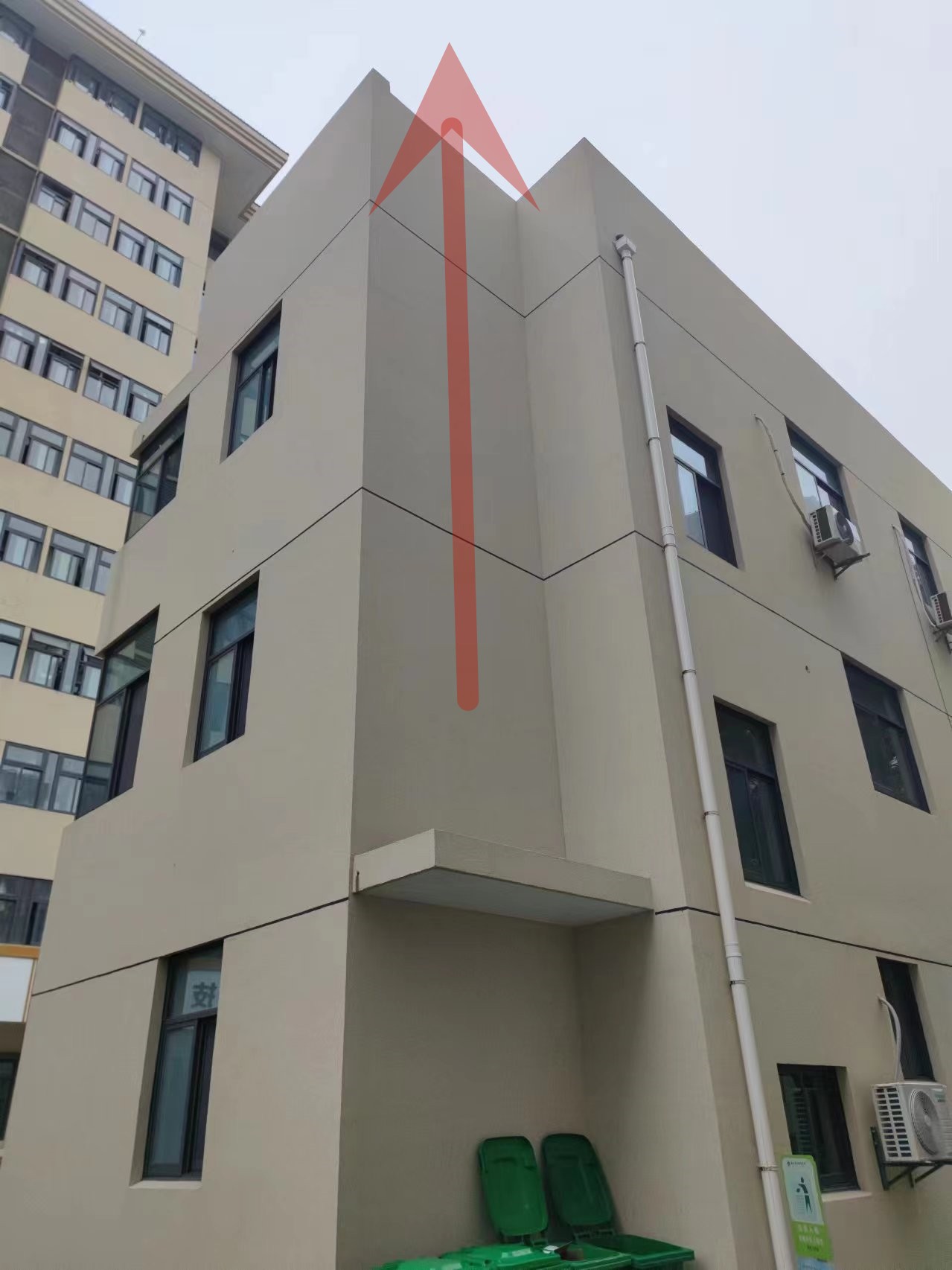 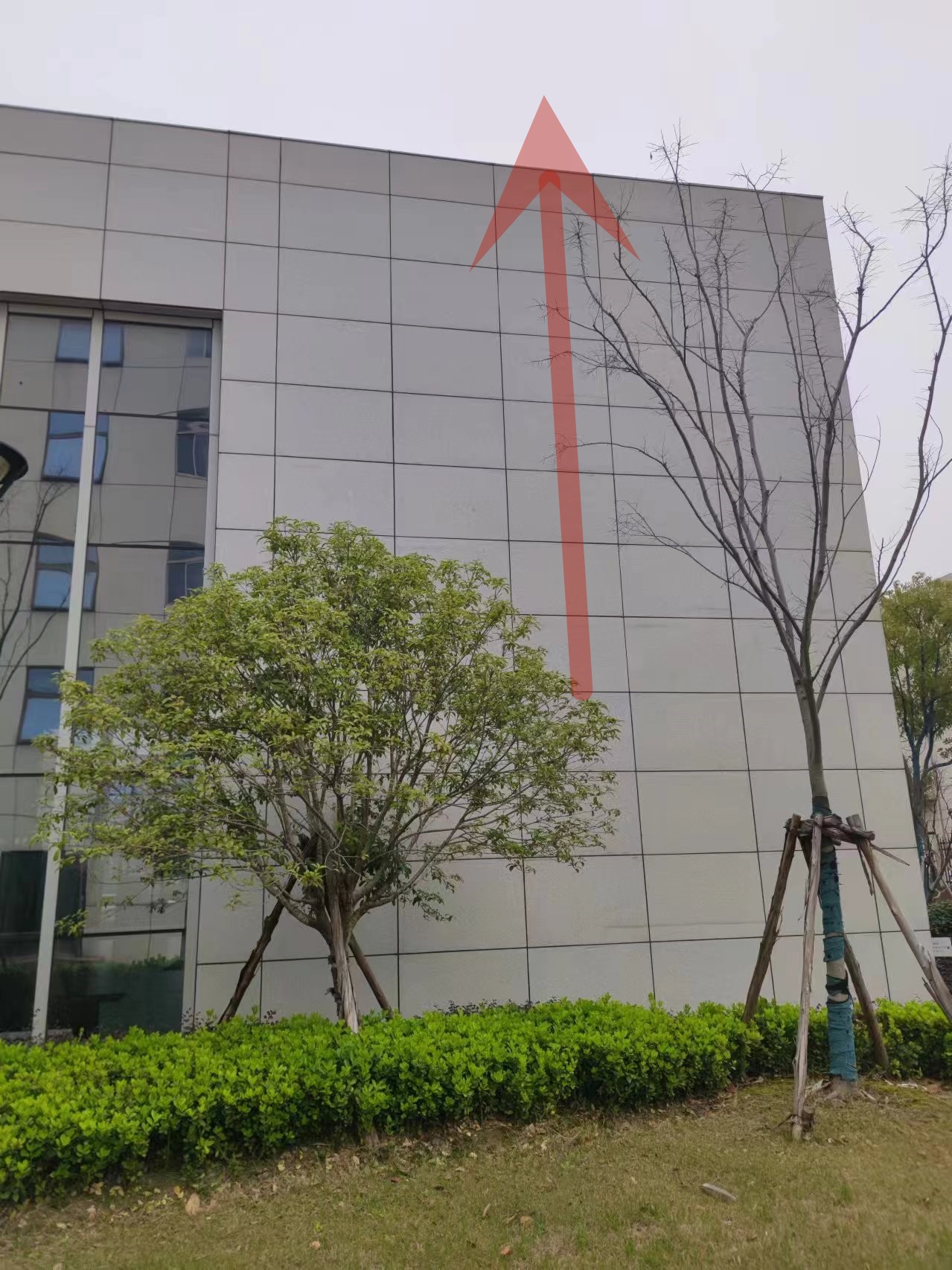 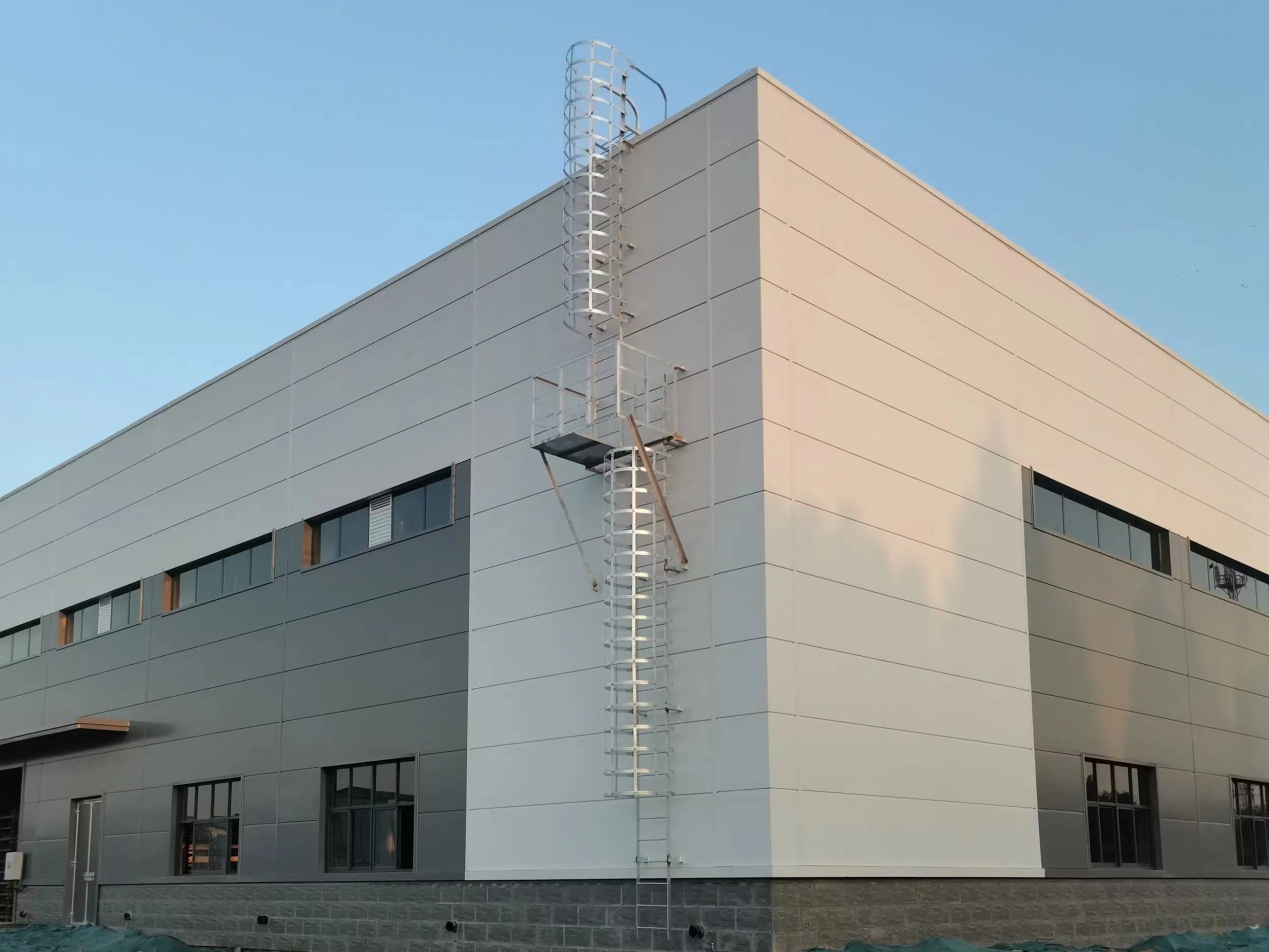 此示意图为双段，实际制作单段